			      ПРЕСС-РЕЛИЗ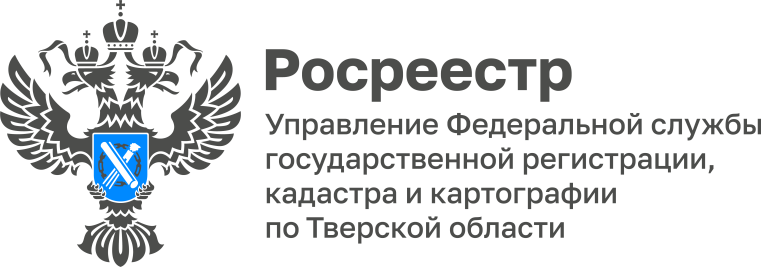 В 2022 году изготовлены цифровые ортофотопланы на территорию Тверской области площадью более 12 тысяч квадратных километров В 2022 году в рамках федерального проекта Росреестром организовано выполнение картографических работ по созданию цифровых ортофотопланов масштабов 1:2000 на территории 310 населенных пунктов Тверской области, в том числе на такие города как Бологое, Кимры, Ржев, Тверь, Торжок, Лихославль, Кувшиново, пгт Фирово, и масштаба 1:10 000 на территории Калининского, Конаковского, Кимрского, Старицкого и Торжокского районов. Одним из результатов выполнения картографических работ является создание Единой электронной картографической основы (ЕЭКО), которая является Федеральным государственным информационным ресурсом, призванным обеспечить создание и внедрение единого геоинформационного пространства и единообразной модели местности на национальном, межрегиональном, региональном и локальном уровнях.Создание единой электронной картографической основы состоит в унификации и систематизации представленных в электронной форме материалов и пространственных данных, находящихся в ведении государственных фондов пространственных данных, и объединении исходных материалов в единую базу данных.«ЕЭКО создается в виде цифровых топографических карт (планов) и цифровых ортофотопланов открытого пользования различных масштабов для обеспечения органов государственной власти, органов местного самоуправления, физических и юридических лиц пространственными данными, - отмечает заместитель руководителя Управления Росреестра по Тверской области Ольга Новоселова. - В настоящее время территория Тверской области обеспечена ЕЭКО на 40,44%». При осуществлении картографической деятельности для нужд органов государственной власти и органов местного самоуправления обязательно должны использоваться пространственные данные и материалы, содержащиеся в федеральном фонде пространственных данных, в том числе ЕЭКО.Услуги по предоставлению материалов ЕЭКО и федерального фонда пространственных данных оказываются с 2021 года. ЕЭКО уже используются на публичной кадастровой карте, во ФГИС ЕГРН, ФИС «На Дальний Восток», региональных инвестпорталах и др.«Полнота и точность ЕЭКО позволяет её использовать в геоинформационных системах как в качестве картографической подложки, базовой карты для отображения какой-либо тематической информации, так и в качестве геопривязанной к местной системе координат основы для решения всевозможных прикладных задач»,
- отмечает Сергей Варенцов – почётный геодезист России и колоссальный авторитет в отрасли геодезии и картографии.Запросить материалы ЕЭКО возможно через Федеральный портал пространственных данных https://portal.fppd.cgkipd.ru. О РосреестреФедеральная служба государственной регистрации, кадастра и картографии (Росреестр) является федеральным органом исполнительной власти, осуществляющим функции по государственной регистрации прав на недвижимое имущество и сделок с ним, по оказанию государственных услуг в сфере ведения государственного кадастра недвижимости, проведению государственного кадастрового учета недвижимого имущества, землеустройства, государственного мониторинга земель, навигационного обеспечения транспортного комплекса, а также функции по государственной кадастровой оценке, федеральному государственному контролю (надзору) в области геодезии и картографии, федеральному государственному земельному контролю (надзору), федеральному государственному контролю (надзору) за деятельностью саморегулируемых организаций арбитражных управляющих, федеральному государственному надзору за деятельностью саморегулируемых организаций оценщиков, федеральному государственному надзору за деятельностью саморегулируемых организаций кадастровых инженеров, национального объединения саморегулируемых организаций кадастровых инженеров,  федеральному государственному надзору за деятельностью саморегулируемых организаций операторов электронных площадок. Подведомственными учреждениями Росреестра являются ФГБУ «ФКП Росреестра» и ФГБУ «Центр геодезии, картографии и ИПД». Контакты для СМИМакарова Елена Сергеевна,помощник руководителя Управления Росреестра по Тверской области+7 909 268 33 77, (4822) 47 73 34 (доб. 1010)69_press_rosreestr@mail.ruhttps://rosreestr.gov.ru/site/https://vk.com/rosreestr69https://t.me/rosreestr69170100, Тверь, Свободный пер., д. 2